PictogrammenEmoties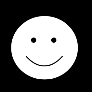 blij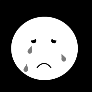 verdrietig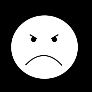 boos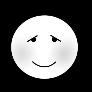 verlegen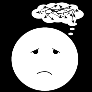 zorgelijkdruknieuwsgierig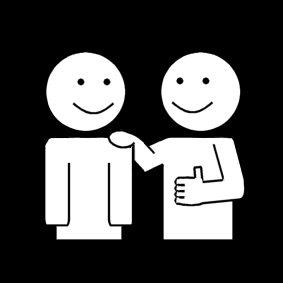 sociaal